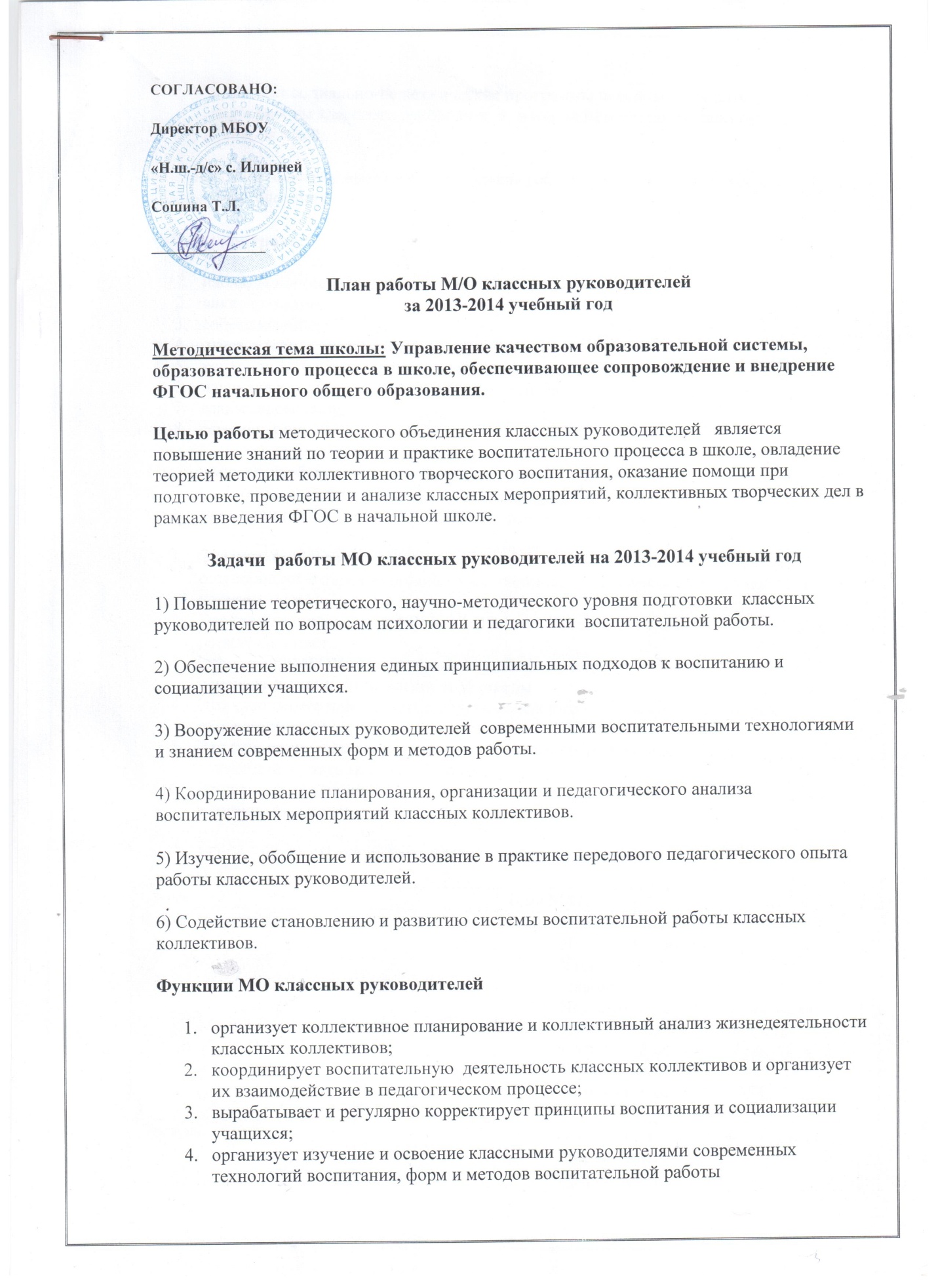 обсуждает социально-педагогические программы передового педагогического опыта работы классного руководителя, материалы аттестации классных руководителей;Немаловажное значение имеет индивидуальная работа:  консультации, ответы на вопросы, беседы, собеседования.Методы контроля:наблюдение (непосредственное и опосредованное);анкетирование;собеседование;отчет о работе за четверть, полугодие, год;контроль через изучение документации (планы воспитательной работы);изучение результатов деятельности учащихся;взаимопосещение;самоконтроль.Мы стремимся, чтобы наши ученики отвечали требованиям модели выпускника, а именно… Это человек, призванный решать личные, социальные и производственные проблемы с позиции глобального мышления, ощущая себя гражданином.Это россиянин, законопослушный гражданин своего Отечества, т.е. человек, ощущающий и переживающий ответственность за состояние того общества, в котором он живет.Это гражданин маленькой Родины Чукотки, той земли и традиции, в которых он родился и живет.Это ученик МБОУ «Начальная-школа-детский сад», следовательно, гражданин ее, признает Устав и стиль жизни этой школыЭто член своего класса, детского и молодежного объединения, способный к саморазвитию.Это семьянин,  носитель и продолжатель семейных ценностей, человек, готовящийся стать матерью и отцом.Это неповторимая индивидуальность, которая живет в своем мире, реализует себя в социальных ролях, которые ей доступны.План работы МО классных руководителей Сведения о членах методического объединения
Годовая циклограмма работы  МОАвгуст:Планирование работыПодготовка кабинетов к новому учебному году.Составление тематического планирования по предметам.Планирование работы  кружков.Сентябрь:Представление для утверждения тематического планирования по предметам.Сдача плана работы МО.Начало работы кружков.Октябрь:Заседание МО.Анализ итогов первой четверти и сдача их в учебную часть.Проведение и взаимопосещение открытых уроков и мероприятий по плану МО.Ноябрь:Проведение недель по предметам.Декабрь:Заседание МО.Анализ итогов второй четверти и сдача их в учебную часть.Проведение промежуточных контрольных срезов по предметам в 1-4 классах.Проведение и взаимопосещение открытых уроков и мероприятий.Март:Анализ и сдача результатов третьей четверти.Определение примерной учебной нагрузки на следующий учебный год.Май:Собеседование с администрацией школы по итогам учебного года и задачам              на следующий учебный год.Сдача письменного отчета о работе МО в истекшем учебном году.Анализ и сдача итогов четвертой четверти и учебного года.Оформление документации.Составила:___________ Ховрякова О.А.Руководитель М/О классных руководителейСроки Тема М/ОСентябрь-октябрьУтверждение плана М/О на 2013/2014 учебный год. Утверждение воспитательных планов. Изучение и освоение классными руководителями современных технологий воспитания, форм и методов воспитательной работы в условиях перехода на ФГОС.Декабрь Итоги полугодия по воспитательной работе с классомОрганизация внеурочной деятельности в рамках ФГОС Январь, февраль, март Портфолио учащихся.Анализ проведения  мероприятий по экологииМай Подведение итогов работы М/О. Отчёты классных руководителей за годФ. И. О.Год рожденияОбразованиеПед стажКвал. категорияКласс1.Байчурина  Н.И.1950Высшее         345-72.Ермакова Т.А.                                1949среднее412 3,Тынеймит Л.В.                             1975Высшее17-1,34.Ховрякова О.А. 1960высшее314